Об изменении решения Запольского сельского Совета депутатов от 27 декабря . № 13-2 На основании пункта 1 статьи 122 Бюджетного кодекса Республики Беларусь Запольский сельский Совет депутатов РЕШИЛ:1. Внести в решение Запольского сельского Совета депутатов от 27 декабря 2019 г. № 13-2 «О бюджете сельсовета на 2020 год» следующие изменения:пункт 1 изложить в следующей редакции:«Утвердить бюджет сельсовета на 2020 год по расходам в сумме   68950,00 белорусского рубля (далее – рубль) исходя из прогнозируемого объема доходов в сумме 65023,00 рубля.Установить предельный размер дефицита бюджета сельсовета на конец 2020 года в сумме 3927,00 рубля и осуществить его финансирование согласно приложению 1¹.»; в пункте 2:в абзаце втором цифру «62173,00» заменить цифрой «65023,00»;в абзаце третьем цифру «62173,00» заменить цифрой «68950,00»;1.3. в пункте 4 заменить цифру «303,00» заменить цифрой «0»;1.4. приложение 1 к этому решению изложить в новой редакции (прилагается);1.5. дополнить решение приложением 1¹ (прилагается);1.6. приложения 2, 3, 4 к этому решению изложить в новой редакции (прилагаются).2. Обнародовать (опубликовать) настоящее решение на официальном интернет-сайте Белыничского районного исполнительного комитета.Председатель                                                                    С.В.ВолчковаПриложение 1 к решению Запольского сельского Совета депутатов 27.12.2019 № 13-2 (в редакции решения Запольского сельского Совета депутатов 01.12.2020 № 18-1)Доходы бюджета сельсовета на 2020 год(рублей)Приложение 1¹ к решению Запольского сельского Совета депутатов 27.12.2019 № 13-2 (в редакции решения Запольского сельского Совета депутатов 01.12.2020 № 18-1)Финансирование дефицита бюджета сельсовета (рублей)Приложение 2 к решению Запольского сельского Совета депутатов 27.12.2019 № 13-2 (в редакции решения Запольского сельского Совета депутатов 01.12.2020 № 18-1)Расходы бюджета сельсовета по функциональной классификации расходов бюджета по разделам, подразделам и видам( рублей)Приложение 3 к решению Запольского сельского Совета депутатов 27.12.2019 № 13-2 (в редакции решения Запольского сельского Совета депутатов 01.12.2020 № 18-1)Распределение бюджетных назначений по распорядителям бюджетных средств бюджета сельсовета в соответствии с ведомственной классификацией расходов бюджета сельсовета и функциональной классификацией расходов бюджета( рублей)Приложение 4 к решению Запольского сельского Совета депутатов 27.12.2019 № 13-2 (в редакции решения Запольского сельского Совета депутатов 01.12.2020 № 18-1)ПЕРЕЧЕНЬГосударственных программ и подпрограмм, финансирование которых предусматривается за счет средств бюджета сельсовета, в разрезе ведомственной классификации расходов бюджета сельсовета и функциональной классификации расходов бюджета                                                                                                                                      ( рублей)1 декабря .№18-1в.Заполле                        д.ЗапольеНаименованиеГруп-паПод-груп-паВидРаз-делПод-раз-делСумма1234567НАЛОГОВЫЕ ДОХОДЫ100000037066,00НАЛОГИ НА ДОХОДЫ И ПРИБЫЛЬ110000028 438,00Налоги на доходы, уплачиваемые физическими лицами111000028438,00Подоходный налог 111010028438,00Подоходный налог с физических лиц111010128103,00Подоходный налог с физических лиц, исчисленный с доходов, полученных от осуществления предпринимательской деятельности 1110102296,00Подоходный налог с физических лиц с доходов, исчисленных в соответствии с законодательством исходя из сумм превышения расходов над доходами  111010639,00Подоходный налог с физических лиц в фиксированных суммах 1110107           0,00НАЛОГИ НА СОБСТВЕННОСТЬ13000005 606,00Налоги на недвижимое имущество13100001948,00Земел
ный налог13108021948,00Налоги на остаточную стоимость имущества13200003658,00Налог на недвижимость13209023658,00Налоги на товары (работы, услуги)140002977,00Налоги и сборы на отдельные виды деятельности1431602977,0Сбор с заготовителей 14316032977,00ДРУГИЕ НАЛОГИ, СБОРЫ (ПОШЛИНЫ) И ДРУГИЕ НАЛОГОВЫЕ ДОХОДЫ160000045,00Другие налоги, сборы (пошлины) и другие налоговые доходы161000045,00Государственная пошлина161300245,00НЕНАЛОГОВЫЕ ДОХОДЫ30000000,00ДОХОДЫ ОТ ОСУЩЕСТВЛЕНИЯ ПРИНОСЯЩЕЙ ДОХОДЫ ДЕЯТЕЛЬНОСТИ32000000,00Доходы от сдачи в аренду земельных участков 32140000,00Арендная плата за пользование земельными участками32140010,00Доходы от осуществления приносящей доходы деятельности и ко
пенсации расходов32300000,00Компенсации расходов государства 32346000,00Доходы, поступающие в возмещение расходов на коммунальные услуги, включая отопление, потребляемую электроэнергию и другие услуги, эксплуатацию, капитальный и текущий ремонт капитальных строений  (зданий, сооружений),изолированных помещений и т.д.32346080,00Доходы от реализации государственного имущества, кроме средств от реализации принадлежащего государству имущества в соответствии с законодательством о приватизации 32400000,00Доходы от продажи земельных участков в частную собственность гражданам, негосударственным юридическим лицам, собственность иностранным государствам, международным организациям 32449000,00Доходы от продажи земельных участков в частную собственность гражданам32449010,00Прочие неналоговые доходы 340000,00Возврат средств 34055020,00БЕЗВОЗМЕЗДНЫЕ ПОСТУПЛЕНИЯ ОТ ДРУГИХ БЮДЖЕТОВ БЮДЖЕТНОЙ СИСТЕМЫ РЕСПУБЛИКИ БЕЛАРУСЬ430000027 957,00Текущие безвозмездные поступления от других бюджетов бюджетной системы Республики Беларусь 431000027 957,00Дотации431600027 107,00Иные межбюджетные трансферты4316001850,00ВСЕГО доходов000000065023,00НаименованиеВидИсточникТип источникаДетализацияСумма123456ОБЩЕЕФИНАНСИРОВАНИЕ000000003927,00Внутреннеефинансирование010000003927,00Изменение остатковсредств бюджета010700003927,00Остатки на началоотчетного периода010701004632,59Остатки на конец отчетного периода01070200705,59НаименованиеРаз-делПод-раз-делВидСумма12345ОБЩЕГОСУДАРСТВЕННАЯ ДЕЯТЕЛЬНОСТЬ01000060239,18Государственные органы общего назначения01010051497,18Органы местного управления и самоуправления01010451497,18Непрограммные расходы   011000,00Резервные фонды0109000Резервные фонды  местных исполнительных и распорядительных органов0109040Другая общегосударственная деятельность0110004955,00Иные общегосударственные вопросы0110034955,00Межбюджетные трансферты0111003787,00Межбюджетные трансферты0111013787,00ЖИЛИЩНО-КОММУНАЛЬНЫЕ УСЛУГИ И ЖИЛИЩНОЕ СТРОИТЕЛЬСТВО0600008710,82Благоустройство населенных пунктов0603008710,82Расходы по содержанию и ремонту объектов благоустройства, кроме расходов по уличному освещению, а также содержанию и ремонту улично-дорожной сети населённых пунктов 0603008710,82ВСЕГО расходов00000068950,00НаименованиеГла-ваРаз-делПод-раз-делВидОбъем финансирования123456Запольский сельский исполнительный комитет01000000060239,18Общегосударственная деятельность01001000051497,18Государственные органы общего назначения01001010051497,18Органы местного управления и самоуправления01001010451497,18Резервные фонды0100109000,00Резервные фонды  местных исполнительных и распорядительных органов0100109040,00Другая общегосударственная деятельность010 0110004955,00Иные общегосударственные вопросы0100110034955,00Межбюджетные трансферты0100111003787,00Межбюджетные трансферты0100111013787,00Жилищно-коммунальные услуги и жилищное строительство0100600008710,82Благоустройство населенных пунктов0100603008710,82ВСЕГО расходов00000000068950,00Наименованиегосударственной программы,подпрограммыНаименованиераздела пофункциональнойклассификациирасходовРаспорядительсредствОбъем финансированияГосударственная программа «Комфортное жилье и благоприятная среда» на 2016 – 2020 годы, утвержденная постановлением Совета Министров Республики Беларусь  от 21 апреля . № 326 (Национальный правовой Интернет-портал Республики Беларусь, 19.05.2016, 5/42062):  подпрограмма 1 «Обеспечение качества и доступности услуг»Жилищно-коммунальныеуслуги и жилищноестроительствоЗапольскийсельский исполнительный комитет             7960,82Государственная программа на 2015-2020годы  по увековечиванию погибших при защите Отечества и сохранению памяти о жертвах воин, утверждённая  постановлением Совета Министров Республики Беларусь от 04 июня 2014г  №534750,00Итого по программе8710,82ИТОГО8710,82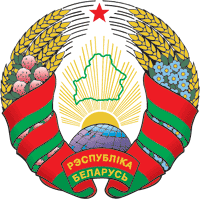 